		Pressemeldung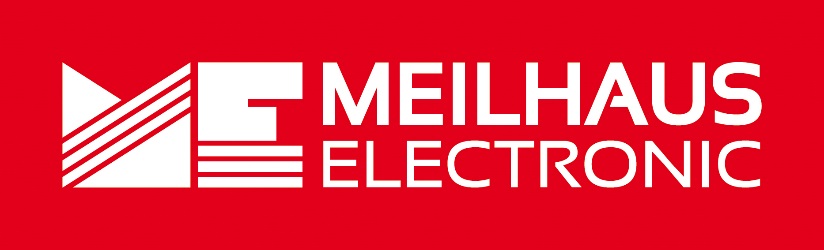 Datum:	März 2023Text/Bilder online:	https://www.meilhaus.de/about/press/2023-q1/
PR09-2023-Hightech-an-Bord-2023.docx
PR09-2023-Hightech-an-Bord-2023-1.jpg
PR09-2023-Hightech-an-Bord-2023-2.jpgThema/Subject:	2. Hightech an Bord – Messtechnik auf dem Ammersee, Meilhaus Electronic GmbH.Sperrfrist:	-2. Hightech an Bord – Messtechnik auf dem Ammersee, am 25. Mai 2023Meilhaus Electronic präsentiert Messtechnik mit TiefgangAlling, März 2023 – Nach dem großen Erfolg der 1. Hightech an Bord veranstaltet Meilhaus Electronic auch dieses Jahr wieder ein Messtechnik-Event auf dem Ammersee. Gemeinsam mit seinen Partnern Aaronia, Keysight Technologies, Pico Technology und Siglent präsentiert Meilhaus Electronic am 25. Mai 2023 Messtechnik mit Tiefgang. Während einer Rundfahrt mit der MS Utting auf dem Ammersee geht es in hochkarätigen Fachvorträgen in die Tiefen der modernen Messtechnik. Die Veranstaltung richtet sich an Geschäftskunden bzw. gewerbliche Anwender sowie Anwender in Bildungseinrichtungen. Teilnahme und Verpflegung sind kostenlos, eine Voranmeldung ist erforderlich. Bitte melden Sie sich rechtzeitig an, da die Teilnehmerzahl begrenzt ist. Die Anmeldung ist telefonisch, per E-Mail oder über den Meilhaus Electronic Webshop möglich. www.meilhaus.de/ammersee-2023 Volle Kraft voraus in die Zukunft der Messtechnik: Am 25.05.2023 (Donnerstag) findet die 2. Hightech an Bord – Messtechnik auf dem Ammersee statt. Während einer Rundfahrt auf dem Ammersee präsentiert Ihnen Meilhaus Electronic mit seinen Partnern Aaronia, Keysight Technologies, Pico Technology und Siglent eine Reihe hochkarätiger Fachvorträge mit dem Schwerpunkt HF-Messtechnik. Herr Thorsten Chmielus von Aaronia hält einen Vortrag über die „Effektive Spektrumanalyse mit SPECTRAN V6 Echtzeit-Messgeräten in Verbindung mit der RTSA-Suite PRO“. Herr Thomas Hadlok von Keysight Technologies spricht über „HF in der IoT Entwicklung - kostengünstiges Testen von Bluetooth-Modulen“.Herr Patrik Gold von Pico Technology und Frau Melanie Klenner von K&K Prime präsentieren „Vom Labor bis in die Produktion – Hochfrequenz-Anwendungen effizienter gestalten“.Herr Thomas Rottach von Siglent und Herr Thomas Eichstetter von EMV-Kurs.de sprechen über „Aufbau und Funktion von VNAs und Best Practice“.Die Teilnahme und Verpflegung sind kostenfrei, eine Voranmeldung ist erforderlich. Die Anmeldung ist telefonisch, per E-Mail oder über den Meilhaus Electronic Webshop möglich. www.meilhaus.de/ammersee-2023 Über Meilhaus Electronic:Die Meilhaus Electronic GmbH mit Sitz in Alling bei München gehört zu den führenden europäischen Entwicklern, Herstellern und Vertriebs-Unternehmen auf dem Gebiet der PC-Mess- und Schnittstellen-Technik. Seit 1977 bietet Meilhaus Electronic Know-how, innovative Entwicklungen und individuelle, kundenspezifische, EMV-gerechte Lösungen für die professionelle Messtechnik und Datenkommunikation. Einsatzgebiete liegen im Bereich Labor, Industrie, Prozess-Automation, HF-Messtechnik, Pre-Compliance-Test, Gebäude- und Umwelttechnik, Automotive-Diagnose/KFZ-Technik bis hin zu Forschung und Entwicklung sowie Hochschule und Ausbildung. Das Produktspektrum umfasst Messinstrumente wie VNA, Funkkommunikationsanalysatoren, Datenlogger, Schnittstellen, Kabeltester, Software sowie PC-Karten und Komponenten für PCI-Express, PCI, USB und Ethernet.Alles rund um die PC-Messtechnik: Messwerterfassung, Steuerung und Datenübertragung in Labor und Industrie. Erfahren Sie mehr unter www.meilhaus.dePresse-KontaktMarcella Dallmayer
m.dallmayer@meilhaus.deErnst Bratz
e.bratz@meilhaus.de
Tel. (0 81 41) 52 71-171Wir freuen uns über eine Veröffentlichung (Print/Online/Newsletter) und stehen Ihnen für weitere Beiträge und Rückfragen gerne zur Verfügung.Die aktuelle Pressemitteilung inklusive hochauflösendem Bildmaterial finden Sie zum Download unter 
https://www.meilhaus.de/about/press/Meilhaus Electronic GmbHMEsstechnik fängt mit ME an.www.meilhaus.comAm Sonnenlicht 282239 Alling bei MünchenTel.:	(0 81 41) 52 71 - 0Fax:	(0 81 41) 52 71 - 129sales@meilhaus.de